Płyty EPT    T–01-G1. WSTĘP1.1. Przedmiot SSTPrzedmiotem niniejszej szczegółowej specyfikacji technicznej (SST) są wymagania dotyczące wykonania i odbioru nawierzchni na przejazdach tramwajowych związanych z zadaniem Rozbudowa ulicy Ku Słońcu w związku z budową torowiska tramwajowego w ramach zadania pn. „Budowa torowiska do pętli tramwajowej Mierzyn (przy CH STER)”. 1.2. Zakres stosowania SSTSzczegółowa specyfikacja techniczna stosowana jest jako dokument przetargowy i kontraktowy przy zlecaniu i realizacji robót określonych w punkcie 1.1.1.3. Zakres robót objętych SST1.3.1. Zakres stosowania przejazdówUstalenia zawarte w niniejszej specyfikacji dotyczą wykonania nawierzchni z płyt żelbetowych w torach tramwajowych  umożliwiających przejazd pojazdów technicznych i na przejazdach przez torowisko.1.3.2. Rodzaje nawierzchni na przejazdachNiniejsza SST dotyczy:nawierzchni z prefabrykowanych płyt żelbetowych na przejazdach tramwajowych.1.4. Określenia podstawowe1.4.1. Przejazd tramwajowy - skrzyżowanie linii tramwajowej z drogą publiczną (w tym z ulicą) w jednym poziomie.1.4.2. Pozostałe określenia podstawowe są zgodne z obowiązującymi, odpowiednimi polskimi normami i z definicjami podanymi w OST D-M-00.00.00 „Wymagania ogólne” 1.5. Ogólne wymagania dotyczące robótOgólne wymagania dotyczące robót podano w OST D-M-00.00.00 „Wymagania ogólne” 2. MATERIAŁY2.1. Ogólne wymagania dotyczące materiałówOgólne wymagania dotyczące materiałów, ich pozyskiwania i składowania, podano w  OST D-M-00.00.00 „Wymagania ogólne” 2.2. Rodzaje materiałówMateriałami stosowanymi przy wykonywaniu przejazdów tramwajowych, objętych niniejszą SST są:prefabrykowane płyty żelbetowe,kruszywo do podbudowy,klocki drewniane,krawężniki drogowe,masa zalewowa,kostka kamienna,2.3. Prefabrykowane płyty żelbetowePrefabrykowane płyty żelbetowe do budowy nawierzchni drogowej na przejazdach kolejowych powinny odpowiadać wymaganiom BN-77/8939-03 [7].2.3.1. Rodzaje i odmiany płytW zależności od przeznaczenia miejsca ułożenia płyt w nawierzchni przejazdu rozróżnia się:WS	- płyty wewnętrzne skrajne (między szynami),Wśr	- płyty wewnętrzne środkowe (między szynami),Z	- płyty zewnętrzne.W zależności od szerokości drogi stosuje się następujące długości płyt: 175, 250           i 300 cm.Szerokość płyt zależna jest od rodzaju toru (szeroki, normalny, wąski) dla którego są przeznaczone oraz miejsca wbudowania na przejeździe (między szynami lub na zewnątrz szyn).Grubość płyt jest zależna od rodzaju nawierzchni tramwajowej.W zależności od kształtu płyty rozróżnia się następujące odmiany:P - płyty o kształcie prostokąta,R - płyty o kształcie równoległoboku. Przykładowe kształty, rodzaje i odmiany płyt podano na rys. 1 i 2.Rys. 1. Kształty, rodzaje i odmiany płyt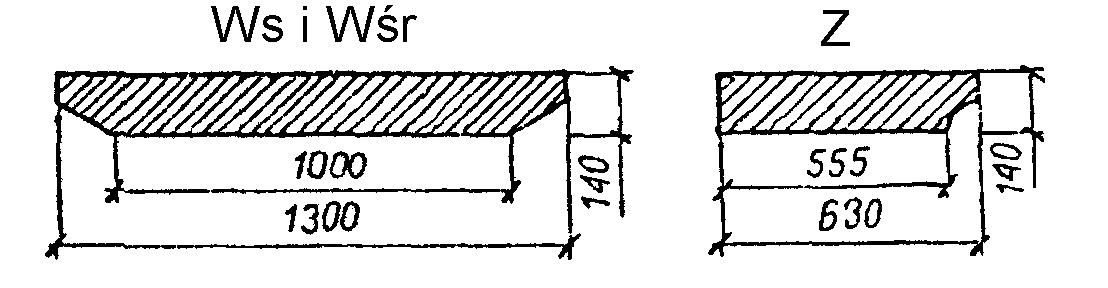 Rys. 2. Kształty, rodzaje i odmiany płyt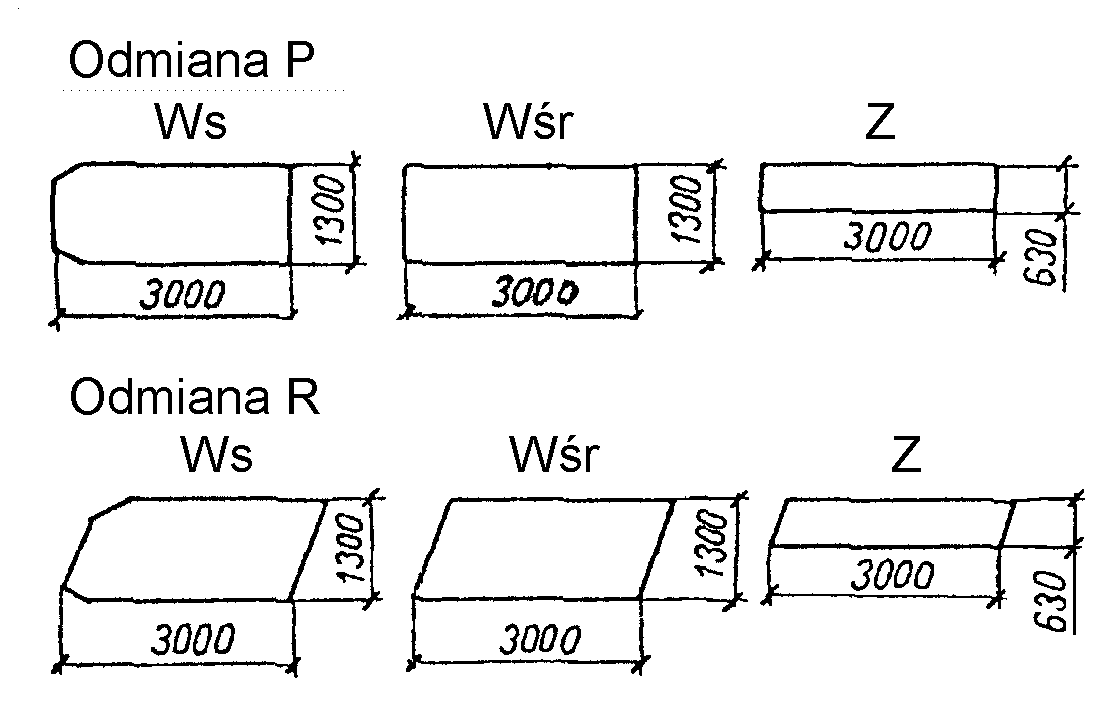 Ścieralność górnej warstwy płyty - wysokość startej warstwy na tarczy Boehmego nie powinna przekraczać 2,5 mm.Nasiąkliwość wagowa betonu w wykonanych płytach nie może przekraczać 6%.2.3.2. Dopuszczalne odchyłki dla kształtu wymiarów i wyglądu zewnętrznego płytDopuszczalne odchyłki wymiarów nie powinny przekraczać:długości dla wszystkich rodzajów i typów   10 mm,szerokości płyt wewnętrznych, skrajnych i środkowych   3 mm,grubości   3 mm,usytuowania otworów pionowych   5 mm,wymiaru i usytuowania otworów poziomych   3 mm.Otwory pionowe przeznaczone do podnoszenia płyt należy uzbroić rurami o średnicy umożliwiającej założenie uchwytu dźwigu stosowanego do podnoszenia płyt. Otwory poziome przeznaczone do łączenia płyt układanych na przejazdach powinny być uzbrojone rurami stalowymi o średnicy od 20 do 30 mm.Górna powierzchnia płyt powinna być gładka i mieć jedynie ślady zatarcia packą na ostro. Inne powierzchnie płyt powinny być gładkie, bez raków, pęknięć i rys.Dopuszcza się drobne pory jako pozostałości po pęcherzykach powietrza i po wodzie, których głębokość nie przekracza 5 mm.Zacieranie tych powierzchni po wyjęciu ich z formy jest niedopuszczalne.Krawędzie płyt powinny być proste bez szczerb i wzajemnie równoległe. Krawędzie podłużne powinny mieć zaokrąglenia i fazy wykonane zgodnie z dokumentacją projektową.Dopuszczalne wady i uszkodzenia płyt podano w tablicy 1.Tablica 1. Dopuszczalne wady i uszkodzenia płyt2.3.4. Składowanie płytSkładowanie płyt powinno odbywać się na wyrównanym, utwardzonym  i odwodnionym podłożu. Poszczególne rodzaje i odmiany płyt powinny być składowane oddzielnie. Płyty należy układać w stosy powierzchnią jezdną do góry, na przekładkach z zachowaniem między płytami prześwitu umożliwiającego uchwycenie płyt za pomocą dźwigów. Przekładki powinny być ułożone w kierunku podłużnym w odległości około 10 cm od dolnych krawędzi płyty, jedna na drugiej, w sposób zabezpieczający od odkształceń trwałych.2.4. KruszywoKruszywo stosowane do wykonania podbudowy pod płyty żelbetowe powinno odpowiadać wymaganiom PN-B-11112 [1].2.5. Krawężniki drogoweKrawężniki drogowe, stosowane między nawierzchnią z płyt żelbetowych a nawierzchnią z kostki betonowej powinny odpowiadać wymaganiom BN-80/6775-03/04 [5].3. sprzęt3.1. Ogólne wymagania dotyczące sprzętuOgólne wymagania dotyczące sprzętu podano w OST D-M-00.00.00 „Wymagania ogólne” 3.2. Sprzęt do wykonania nawierzchni na przejazdachWykonawca przystępujący do wykonania nawierzchni na przejazdach tramwajowych powinien wykazać się możliwością korzystania z następującego sprzętu:środków transportu,żurawi samochodowych,wózków torowych,zagęszczarek płytowych i ubijaków mechanicznych lub innego sprzętu zaakceptowanego przez Inżyniera.4. transport4.1. Ogólne wymagania dotyczące transportuOgólne wymagania dotyczące transportu podano w OST D-M-00.00.00 „Wymagania ogólne” 4.2. Transport materiałówTransport płyt żelbetowych powinien odbywać się w samochodach ciężarowych lub innych środkach transportowych w liczbie sztuk nie przekraczającej dopuszczalnego obciążenia zastosowanego środka transportu.Rozmieszczenie płyt na środkach transportu powinno zapewnić równomierne obciążenie tych środków transportu. Płyty należy układać na podkładkach drewnianych o wymiarach i z odstępami umożliwiającymi załadunek i rozładunek za pomocą sprzętu mechanicznego.Przewożenie płyt wagonami kolejowymi powinno odbywać się zgodnie z przepisami o ładowaniu i wyładowywaniu wagonów towarowych w komunikacji wewnętrznej.Transport innych materiałów, wymienionych w punkcie 2.2 niniejszej SST, powinien odpowiadać wymaganiom odpowiednich ogólnych specyfikacji technicznych.5. wykonanie robót5.1. Wykonanie nawierzchni z płyt żelbetowych 5.1.1. Wykonanie podtorza – zgodnie z częścią T-01-B5.2.4. PodbudowaPodbudowa pod prefabrykowane płyty żelbetowe nawierzchni przejazdu powinna być wykonywana  zgodnie z dokumentacją projektową. W przypadku braku wystarczających informacji należy przestrzegać poniższych zaleceń.Prefabrykowane płyty żelbetowe nawierzchni przejazdu należy układać na warstwie podsypki z klińca. Podbudowę można wykonać z klińca o uziarnieniu od 6,3 do 20 mm.5.2.5. Układanie nawierzchni z płyt EPTRozstaw przytwierdzeń szyn do podkładów na odcinkach, gdzie przewidziany jest montaż płyt EPT należy dostosować do rozstawu gniazd w tych płytach.Na uprzednio przygotowane podłoże należy rozpocząć układkę płyt EPT. Płyty zewnętrzne należy zabezpieczyć przed przesunięciem przez ustawienie krawężnika drogowego. Za krawężnikiem należy ułożyć nawierzchnię zgodnie z dokumentacją projektową i SST.Płyty można układać za pomocą dźwigów lub wózków torowych. Układanie płyt za pomocą dźwigów na liniach zelektryfikowanych może się odbywać po uprzednim wyłączeniu napięcia w sieci elektrotrakcyjnej.Płyty na przejeździe powinny być ułożone równo, a górna powierzchnia płyty powinna się pokrywać z górną powierzchnią główki szyny. 6. kontrola jakości robót6.1. Ogólne zasady kontroli jakości robótOgólne zasady kontroli jakości robót podano w OST D-M-00.00.00 „Wymagania ogólne” pkt 6.6.2. Sprawdzenie wykonania nawierzchni na przejazdachKontrola jakości robót polega na sprawdzeniu ich zgodności z:dokumentacją projektową - na podstawie oględzin i pomiarów, ułożenia podkładów i szyn kolejowych, wykonania podbudowy, ułożenia nawierzchni z prefabrykowanych płyt żelbetowych,6.3. Ocena wyników badańWszystkie materiały muszą spełniać wymagania podane w punkcie 2.Wszystkie elementy robót, które wykazują odstępstwa  od postanowień SST, powinny być doprowadzone na koszt Wykonawcy do stanu zgodności z SST, a po przeprowadzeniu badań i pomiarów mogą być ponownie przedstawione do akceptacji Inżyniera.7. OBMIAR ROBÓT7.1. Ogólne zasady obmiaru robótOgólne zasady obmiaru robót podano w OST D-M-00.00.00 „Wymagania ogólne” pkt 7.7.2. Jednostka obmiarowaJednostką obmiarową jest m2 (metr kwadratowy) nawierzchni na podstawie dokumentacji projektowej i pomiaru w terenie.8. ODBIÓR ROBÓTOgólne zasady odbioru robót podano w OST D-M-00.00.00 „Wymagania ogólne” pkt 8.Roboty uznaje się za wykonane zgodnie z dokumentacją projektową, SST i wymaganiami Inżyniera, jeżeli wszystkie pomiary i badania z zachowaniem tolerancji wg pkt 6 dały wyniki pozytywne.9. PODSTAWA PŁATNOŚCI9.1. Ogólne ustalenia dotyczące podstawy płatnościOgólne ustalenia dotyczące podstawy płatności podano w OST D-M-00.00.00 „Wymagania ogólne” pkt 9.9.2. Cena jednostki obmiarowejCena wykonania 1 m nawierzchni przejazdu  obejmuje:prace pomiarowe, roboty przygotowawcze i oznakowanie robót,dostarczenie materiałów na miejsce budowy,wykonanie nawierzchni i podbudowy, zgodnie z dokumentacją projektową i specyfikacją techniczną, przeprowadzenie wymaganych pomiarów i badań laboratoryjnych zgodnie z dokumentacją projektową i specyfikacją techniczną.10. przepisy związane10.1. Normy10.2. Inne dokumentyZasady techniczne projektowania, budowy i utrzymania torów tramwajowych. Ministerstwo Administracji, Gospodarki Terenowej i Ochrony Środowiska. Departament Komunikacji Miejskiej i Dróg. Warszawa, 1979 r.Lp.Określenie wad i uszkodzeńWielkość wad i uszkodzeń1Rysy otwarte lub pęknięcianiedopuszczalne2Rysy włoskowate (skurczowe) do 0,1 mm rozwartości:-poprzeczne-podłużne-poprzeczne i podłużne -krzyżującena 1/4 długości w 4 miejscach lub jedna rysa na całej długości jednej ścianyna 1/3 długości w dwóch miejscach na jednej ścianieniedopuszczalne3Ciała obceniedopuszczalne4Skupienie cementu, piasku lub kruszywaw dwóch miejscach o łącznej powierzchni nie większej niż 2% powierzchni5Odpryski i wyszczerbienia krawędzi o szerokości                         i głębokości do 5 mm i długości do 20 mm2 sztuki na 1 m na krawędzi górnej i nie więcej niż 3 wyszczerbienia na całej długości, a na krawędzi dolnej nie więcej niż 4 wyszczerbienia6Zwichrowanie krawędzi powierzchni górnej i dolnej3 mm na 1 m długości płyty7Odsłonięcie zbrojenianiedopuszczalne1.PN-B-11112Kruszywo mineralne. Kruszywo łamane do nawierzchni drogowych2.PN-D-95006Materiały drzewne nawierzchni kolejowej normalnotorowej3.PN-K-92011Torowiska tramwajowe. Wymagania i badania4.PN-S-96026Drogi samochodowe. Nawierzchnie z kostki kamiennej nieregularnej. Wymagania techniczne i badania przy odbiorze5.BN-80/6775-03/04Prefabrykaty budowlane z betonu. Elementy nawierzchni dróg, ulic, parkingów i torowisk tramwajowych. Krawężniki6.BN-77/8939-02Przejazdy kolejowe. Nawierzchnia drogowa z prefabrykowanych płyt żelbetowych. Wymagania i badania przy odbiorze7.BN-77/8939-03Przejazdy kolejowe. Prefabrykowane płyty żelbetowe nawierzchni drogowej.